Week Beginning 25/05/20:EARLYFor the next few weeks we are going to be looking at a brief ‘History of Music’. In order to do this, you will need to ask your parent/carer to register for the ‘Classical 100’ resource which is free from the ABRSM (Associated Board of the Royal Schools of Music). To do this please follow the video instructions here:		https://www.classicfm.com/classical-100/abrsm-music-education-resource-free-lockdown/		Under:		How to register and use ‘Classical 100’(Although I will be using this resource to give a brief review of Classical Music History, please feel free to explore any of the pieces/features offered – there’s loads in there!!)Watch/	- Once you are in the Classical 100 website, click on the ‘Period’Listen	rectangle on the left-hand side. Then select the ‘Early Music’ option at	the top. This will highlight the circle labelled: “O Euchari”This is an example of ‘Early’ Classical Music (from about 1100) approximately 900 years ago!! This music has no instruments, but if you go to:https://www.youtube.com/watch?v=BqxdhkPwaCMYou will see musicians playing music - in a castle – which was written a few hundred years later, in about the 1400s. (Obviously this was only recorded recently!!) 
Do		- A Medieval Colouring sheet!FIRSTListen/	- I would like you to revisit one of the first songs that we did sinceWatch	learning from home; Week One, Move it Monday, ‘Start the day withexercise’:https://www.outoftheark.co.uk/ootam-at-home-weekly/However, this time I would like you to ‘step’ to the beat all the way through - alternating your legs as though you are marching. It is quite fast, and you will need to be able to do this without thinking in order to be able to do the next activity, which is:Do		https://www.youtube.com/watch?v=wvCyhxzYDqsAfro Brazilian rhythms…….!
We will be doing these over the next few weeks, gradually building up your skills. So don’t worry if it all seems a bit fast and confusing to start with, it will get easier! And as this is online, you can pause and/or do it as many times as you want until you master it!The ‘lime and ice’ rhythm is very fast, so you will probably need to press pause and practice it slowly to start off with, and just do the body percussion bit on your tummy as the chest bit is quite tricky. Don’t feel as though you should be able to do that bit, as – as Ollie says – all sorts of people have been doing these videos, young and old, so you are not expected to be able to ‘all’ of it. He gives you simpler options, so take them!SECONDDo		The last one!! Youtube:“Body Beats' - Mash up inc. funk, reggae & James Brown's "I Got You (I Feel Good)' 27/03/20”, 		https://www.youtube.com/watch?v=05GU6iQTnrUNow, onto something completely different……Over the next five weeks Scottish Opera are doing their production of ‘Fever’….. but online! At Bishopmill we have done these performances in the past, but it’s never been done in this way before….Over the coming weeks each one of the 5 songs is going to be introduced, along with the associated story, song lyrics and music to help you learn the tunes, culminating in a Nationwide Virtual Performance!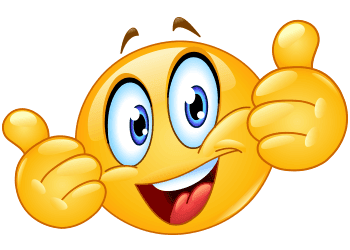 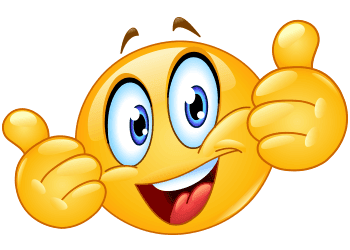 Check it out here:https://www.scottishopera.org.uk/join-in/fever-online/Don’t worry if it all seems a bit over-whelming to start with as there is a lot of information here. It will get easier and start to make more sense as we go along. To start with I would like you to download the song lyrics for both song 1 and song 2 and then start to listen to the recordings. I would suggest not using the ‘Learn the tune’ recordings as they can be a little confusing (they talk about bar numbers etc) and certainly don’t do the ‘Learn the harmonies’ as it’s not needed. Just listen to the songs lots and try to learn the words – if you would like you can also try the ‘Useful Resources’ and have a look at the ‘Singalong Storybook’, all of which can be found on the same webpage (above).Enjoy!